„EU peníze školám“Projekt DIGIT – digitalizace výuky na ISŠTE Sokolovreg.č. CZ.1.07/1.5.00/34.0496Tento výukový materiál je plně v souladu s Autorským zákonem (jsou zde dodržována všechna autorská práva).Pokud není uvedeno jinak, autorem textů a obrázků je Ing. Luboš Látal.Automatizace - regulované obvodyAutomatizace – regulované obvody – Lineární převodník teploty na napětíLineární převodník teploty na napětí viz (obr. 1) :Dokažte, že výstupní napětípokud mají tranzistory T1 a T2  identické vlastnosti. 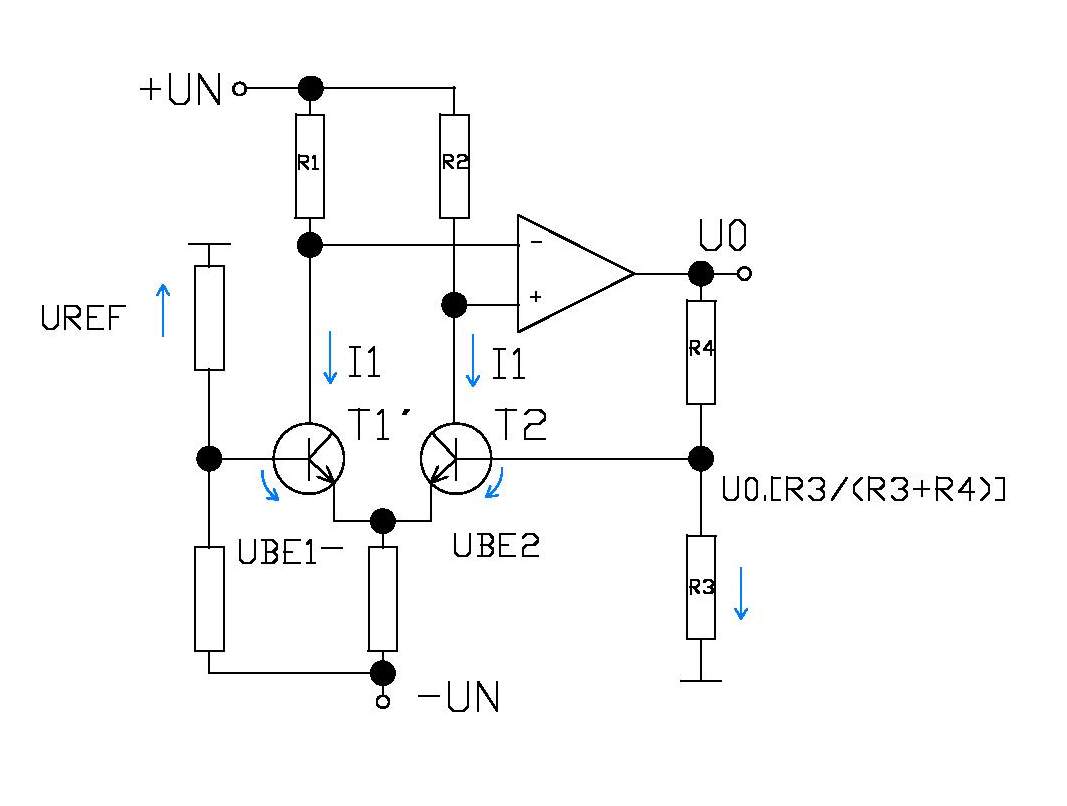 Obr. 1 Lineární převodník teploty na napětíPro ideální operační zesilovač je diferenční napětí nulové, a proto jsou na odporech R1 a R2 stejná napětí Ux.Proto platí (zanedbáme vstupní proudy OZ), že              a Zároveň platí Nyní je možné určit Musí také platit Po dosazení a úpravách dostanemeLineární závislost výstupního napětí na teplotě T je očividná.Za pomoci napětí UREF<0 je možné nastavit požadovaný počátek stupnice. CvičeníDo daného obrázku lineárního převodníku proudu na napětí dopiš jednotlivé veličiny popisující tento převodník. 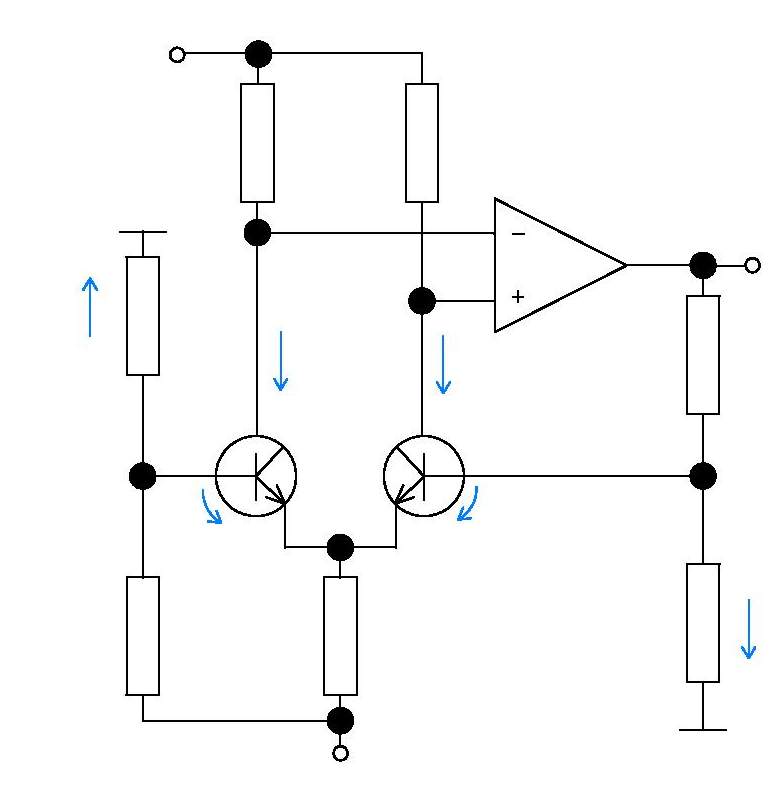 Po provedení důkazu, zkus napsat, co plyne z toho, že pro ideální operační zesilovač je diferenční napětí nulové.TestPro ideální operační zesilovač je diferenční napětí nulové a proto jsou na odporech R1 a R2 ……. napětí Ux.     různástejnáklesajícížádná2. Lineární závislost výstupního napětí na ……… je očividná.a) teplotě Tb) odporuc) frekvenci fd) diodě D53. Pomocí jakého napětí lze nastavit požadovaný počátek stupnice?a) UREF<0b) UREF>0c) UREF=0d) pomocí žádného napětí to nelzeIII/2 Inovace a zkvalitnění výuky prostřednictvím ICTVY_32_INOVACE_7_1_03Název vzdělávacího materiáluAutomatizace – regulované obvody – Lineární převodník teploty na napětíJméno autoraIng. Luboš LátalTematická oblastAutomatizace - regulované obvodyVzdělávací obor26-41-M/01 ElektrotechnikaPředmětElektrotechnická měřeníRočník3. Rozvíjené klíčové kompetenceŽák aktivně rozvíjí získané poznatky pro uplatnění v praxi. Rozvoj technického myšleníPrůřezové témaElektronika, matematikaČasový harmonogram1 vyučovací hodinaPoužitá literatura a zdrojeElektrotechnická měření, J. Husman, M. Marťak, J. Koudelka, SNTL 1989Pomůcky a prostředkyInteraktivní tabule, dataprojektorAnotaceLineární převodník teploty na napětí, odpor, tranzistor, operační zesilovačZpůsob využití výukového materiálu ve výuceVýklad, cvičení, testDatum (období) vytvoření vzdělávacího materiáluSrpen 2013